СОВЕТ  ДЕПУТАТОВ СЕЛЬСКОГОПОСЕЛЕНИЯ ПУШКИНСКИЙ  СЕЛЬСОВЕТДобринского муниципального района Липецкой областиРоссийской ФедерацииР Е Ш Е Н И Е41 сессия V созыва12.12.2017г                    с. Пушкино                             №  113-рсО внесении изменений в Положение «О бюджетном процессе в сельском поселении Пушкинский сельсовет»Рассмотрев проект решения о внесении изменений в Положение «О бюджетном процессе в сельском поселении Пушкинский сельсовет», предоставленный администрацией Добринского муниципального, руководствуясь ст. 27 Устава сельского поселения Пушкинский сельсовет, учитывая решение постоянных комиссий по экономике, бюджету, муниципальной собственности и социальным вопросам и по правовым вопросам, местному самоуправлению и работе с депутатами, Совет депутатов сельского поселения Пушкинский сельсоветРЕШИЛ:1.Принять изменения в Положение «О бюджетном процессе в сельском поселении Пушкинский сельсовет» (прилагается).2.Направить указанный нормативный правовой акт главе сельского поселения Пушкинский сельсовет для подписания и официального опубликования. 3.Настоящее решение вступает в силу со дня его официального обнародование.Председатель Совета депутатовсельского поселения Пушкинский сельсовет		                                       Н.Г. ДемиховаПриняты    решением Совета депутатов  сельского поселения Пушкинский сельсовет  от 12.12.2017г. №113 рсИЗМЕНЕНИЯ в Положение «О бюджетном процессе в сельском поселении Пушкинский сельсовет»Внести в бюджетный Процесс сельского поселения Пушкинский сельсовет, принятый решением №172-рс от 07.10.2013, в редакции  №201-рс от 14.04.2014, в редакции  №208-рс от 20.06.2014, в редакции  №228-рс от 22.12.2014, в редакции  №9-рс от 28.10.2015, в редакции  №47-рс от 13.07.2016г., в редакции №93-рс от 30.08.2017г., следующие изменения:Статья 11) в абзаце втором статьи 6 слово «июля» заменить словом «ноября»;2) в статье 13:а) абзац первый части 3 после слова "должны" дополнить словами "соответствовать общим требованиям, установленным Правительством Российской Федерации, и";б) дополнить частью 3.1 следующего содержания:"3.1. В случае нарушения получателями предусмотренных настоящей статьей субсидий условий, установленных при их предоставлении, соответствующие средства подлежат в порядке, определенном нормативными правовыми актами района, предусмотренными частью 3 настоящей статьи, возврату в бюджет сельского поселения.";в) дополнить частью 5 следующего содержания:"5. При предоставлении субсидий, предусмотренных настоящей статьей, юридическим лицам, указанным в части 1 настоящей статьи, обязательным условием их предоставления, включаемым в договоры (соглашения) о предоставлении субсидий на финансовое обеспечение затрат в связи с производством (реализацией) товаров, выполнением работ, оказанием услуг, является запрет приобретения за счет полученных средств иностранной валюты, за исключением операций, осуществляемых в соответствии с валютным законодательством Российской Федерации при закупке (поставке) высокотехнологичного импортного оборудования, сырья и комплектующих изделий, а также связанных с достижением целей предоставления этих средств иных операций, определенных нормативными правовыми актами сельского поселения, регулирующими предоставление субсидий указанным юридическим лицам.";г) дополнить частью 6 следующего содержания:"6. Субсидии, предусмотренные настоящей статьей, могут предоставляться из бюджета сельского поселения в соответствии с условиями и сроками, предусмотренными соглашениями о муниципально-частном партнерстве, концессионными соглашениями, заключенными в порядке, определенном законодательством Российской Федерации о муниципально-частном партнерстве, законодательством Российской Федерации о концессионных соглашениях.";д) дополнить частью 7 следующего содержания:"7. Не допускается предоставление предусмотренных настоящей статьей субсидий в случаях, предусмотренных пунктом 15 статьи 241 Бюджетного кодекса Российской Федерации.";3) в статье 13.1:а) часть 1 дополнить абзацем следующего содержания:"Предоставление предусмотренных настоящей частью субсидий осуществляется в соответствии с соглашениями о предоставлении субсидии, заключаемыми между органом  местного самоуправления, осуществляющим функции и полномочия учредителя, и бюджетными или автономными учреждениями.";б) в части 3:слова "обязательным условием их предоставления, включаемым в договоры (соглашения) о предоставлении субсидий, является" заменить словами "обязательными условиями их предоставления, включаемыми в договоры (соглашения) о предоставлении субсидий, являются";дополнить словами "и запрет приобретения за счет полученных средств иностранной валюты, за исключением операций, осуществляемых в соответствии с валютным законодательством Российской Федерации при закупке (поставке) высокотехнологичного импортного оборудования, сырья и комплектующих изделий, а также связанных с достижением целей предоставления указанных средств иных операций, определенных нормативными правовыми актами сельского поселения, регулирующими порядок предоставления субсидий некоммерческим организациям, не являющимся муниципальными учреждениями.";в) дополнить частью 5 следующего содержания:"5. В договоры бюджетных и автономных учреждений о поставке товаров, выполнении работ, оказании услуг, подлежащие оплате за счет субсидий, указанных в части 1 настоящей статьи, включается условие о возможности изменения по соглашению сторон размера и (или) сроков оплаты и (или) объема товаров, работ, услуг в случае уменьшения в соответствии с действующим бюджетным законодательством получателю бюджетных средств, предоставляющему субсидии, ранее доведенных в установленном порядке лимитов бюджетных обязательств на предоставление субсидии.В случае признания в соответствии с действующим бюджетным законодательством утратившими силу положений решения Совета депутатов о бюджете сельского поселения на текущий финансовый год и плановый период в части, относящейся к плановому периоду, бюджетное или автономное учреждение вправе не принимать решение о расторжении предусмотренных настоящей частью договоров, подлежащих оплате в плановом периоде, при условии заключения дополнительных соглашений к указанным договорам, определяющих условия их исполнения в плановом периоде.";4) в статье 13.2:а) часть 4 дополнить абзацем следующего содержания:"В случае признания в соответствии с действующим бюджетным законодательством утратившими силу положений решения Совета депутатов о бюджете сельского поселения на текущий финансовый год и плановый период в части, относящейся к плановому периоду, бюджетное или автономное учреждение, муниципальное унитарное предприятие вправе не принимать решение о расторжении предусмотренных настоящим пунктом договоров, подлежащих оплате в плановом периоде, при условии заключения дополнительных соглашений к указанным договорам, определяющих условия их исполнения в плановом периоде.";б) часть 6 изложить в следующей редакции:"6. Не допускается при исполнении районного бюджета предоставление предусмотренных настоящей статьей субсидий в отношении объектов капитального строительства или объектов недвижимого имущества муниципальной собственности района, по которым принято решение о подготовке и реализации бюджетных инвестиций в объекты муниципальной собственности района, за исключением случая, указанного в абзаце втором настоящей части.При исполнении бюджета сельского поселения допускается предоставление субсидий на осуществление капитальных вложений в объекты муниципальной собственности сельского поселения, указанные в абзаце первом настоящей части, в случае изменения в установленном порядке типа казенного учреждения, являющегося государственным заказчиком при осуществлении бюджетных инвестиций, предусмотренных статьей 16 настоящего решения, на бюджетное или автономное учреждение или изменения его организационно-правовой формы на муниципальное унитарное предприятие после внесения соответствующих изменений в решение о подготовке и реализации бюджетных инвестиций в указанные объекты с внесением изменений в ранее заключенные казенным учреждением муниципальные контракты в части замены стороны договора - казенного учреждения на бюджетное или автономное учреждение, муниципальное унитарное предприятие и вида договора - муниципального контракта на гражданско-правовой договор бюджетного или автономного учреждения, муниципального унитарного предприятия.";5) часть 5 статьи 14 изложить в следующей редакции:"5. Не допускается при исполнении бюджета сельского поселения предоставление бюджетных инвестиций в объекты муниципальной собственности сельского поселения, по которым принято решение о предоставлении субсидий на осуществление капитальных вложений в объекты муниципальной собственности сельского поселения, за исключением случая, указанного в абзаце втором настоящей части.При исполнении бюджета сельского поселения допускается предоставление бюджетных инвестиций в объекты муниципальной собственности сельского поселения, указанные в абзаце первом настоящей части, в случае изменения в установленном порядке типа бюджетного или автономного учреждения или организационно-правовой формы муниципального унитарного предприятия, являющихся получателями субсидий, предусмотренных статьей 15.1 настоящего решения, на казенное учреждение после внесения соответствующих изменений в решение о предоставлении субсидий на осуществление капитальных вложений в указанные объекты с внесением соответствующих изменений в ранее заключенные бюджетным или автономным учреждением, муниципальным унитарным предприятием договоры в части замены стороны договора - бюджетного или автономного учреждения, муниципального унитарного предприятия на казенное учреждение и вида договора - гражданско-правового договора бюджетного или автономного учреждения, муниципального унитарного предприятия на муниципальный контракт.";6) в статье 14.2:а) часть 3 изложить в следующей редакции:"3. Договор между администрацией сельского поселения или уполномоченными ею исполнительными органами местного самоуправления сельского поселения и юридическим лицом, указанным в части 1 настоящей статьи, об участии сельского поселения Пушкинский сельсовет в собственности субъекта инвестиций оформляется в течение трех месяцев со дня, следующего за днем вступления в силу решения Совета депутатов о бюджете сельского поселения.Обязательным условием, включаемым в договоры о предоставлении бюджетных инвестиций юридическим лицам, указанным в части 1 настоящей статьи, является запрет приобретения за счет полученных средств иностранной валюты, за исключением операций, осуществляемых в соответствии с валютным законодательством Российской Федерации при закупке (поставке) высокотехнологичного импортного оборудования, сырья и комплектующих изделий, а также связанных с достижением целей предоставления бюджетных инвестиций иных операций, определенных решениями Правительства Российской Федерации, в том числе указанными в абзаце втором части 1 настоящей статьи.Требования к договорам, заключенным в связи с предоставлением бюджетных инвестиций юридическим лицам, указанным в части 1 настоящей статьи, за счет средств бюджета сельского поселения, устанавливаются администрацией сельского поселения.Отсутствие оформленных в установленном порядке договоров служит основанием для непредоставления бюджетных инвестиций.";б) дополнить частью 4 следующего содержания:"4. Не допускается предоставление предусмотренных настоящей статьей бюджетных инвестиций в случаях, предусмотренных пунктом 15 статьи 241 Бюджетного кодекса Российской Федерации.";7) часть 1 статьи 29 дополнить абзацем следующего содержания:"Предоставление муниципальных гарантий сельского поселения не допускается в случаях, установленных пунктом 16 статьи 241 Бюджетного кодекса Российской Федерации.";8) в статье 41:а) в абзаце первом слова «решения о бюджете сельского поселения в Совет депутатов сельского поселения представляются» заменить словами «в Совет депутатов сельского поселения представляются 1. Решения о бюджете сельского поселения»;б) дополнить частью 2 следующего содержания:«2. Решением представительного органа муниципального образования о бюджете муниципального образования на очередной финансовый год и плановый период утверждаются распределение бюджетных ассигнований по разделам, подразделам, целевым статьям (муниципальным программам и непрограммным направлениям деятельности), группам (группам и подгруппам) видов расходов и (или) по целевым статьям (муниципальным программам и непрограммным направлениям деятельности), группам (группам и подгруппам) видов расходов классификации расходов бюджетов на очередной финансовыйгод и плановый период, а также по разделам и подразделам классификации расходов бюджетов в случаях, установленных муниципальным правовым актом представительного органа муниципального образования, и ведомственная структура расходов бюджета муниципального образования на очередной финансовый год и плановый период по главным распорядителям бюджетных средств, разделам, подразделам и (или) целевым статьям (муниципальным программам и непрограммным направлениям деятельности), группам (группам и подгруппам) видов расходов классификации расходов бюджетов.»;9) в статье 42:а) абзац второй изложить в следующей редакции:«основные направления бюджетной и налоговой политики;»;б) дополнить абзацем следующего содержания:"реестр источников доходов бюджета сельского поселения.".Статья 21.Настоящие изменения вступают в силу со дня официального обнародования.Глава сельского поселения Пушкинский сельсовет                                                      Н.Г. Демихова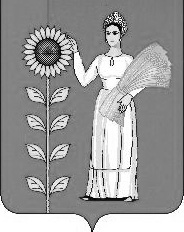 